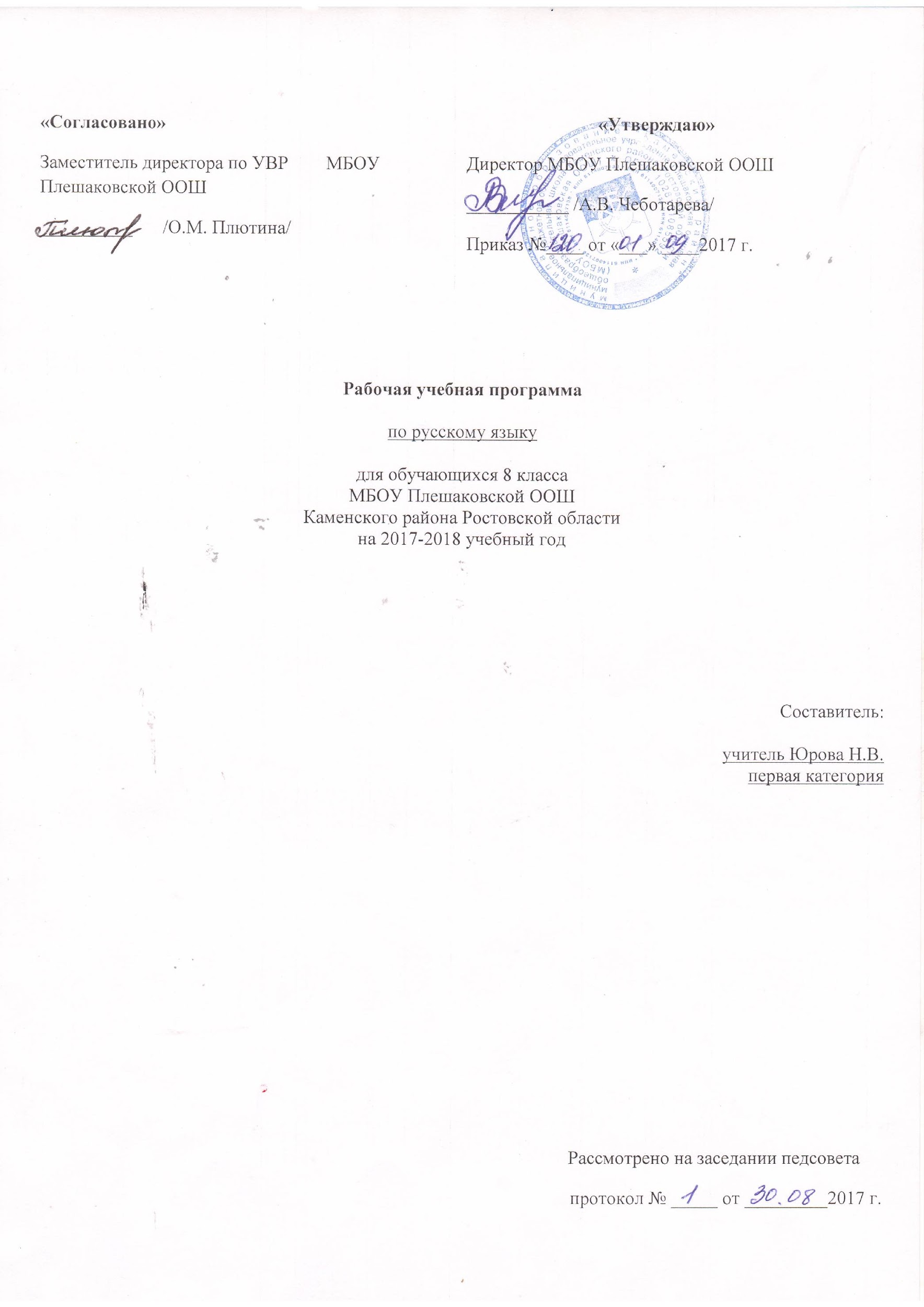 1.ПОЯСНИТЕЛЬНАЯ ЗАПИСКА          Рабочая программа по  русскому языку составлена на основе авторской программы по  русскому языку  и в соответствии с утверждённым производственным календарём. Программа рассчитана на 134 часов.Рабочая программа по  русскому языку  составлена на основании следующих нормативно-правовых документов:Федеральный Закон «Об образовании в Российской Федерации» (от 29.12. 2012 № 273-ФЗ).Учебный план МБОУ Плешаковской ООШ на 2017 – 2018 учебный год.Положение о порядке разработки и утверждения рабочих программ учебных предметов, курсов МБОУ Плешаковской ООШ на 2017 – 2018 учебный год.Авторской программы по русскому языку , ориентированной на учебник, обеспечивающий процесс обучения (Русский язык:Учеб.для 8 кл. общеобразоват. организаций.  / Л.А. Тростенцова, Т.А. Ладыженская, А.Д. Дейкина, О.М. Александрова и др.; М.: Просвещение, 2016). 2.Планируемые результаты освоения  учебного предметаВ результате изучения русского языка ученик должен: Знать/понимать:роль русского языка как национального языка русского народа, государственного языка РФ и средства межнационального общения;смысл понятий: речь устная и письменная, монолог, диалог, сфера и ситуация речевого общения;основные признаки разговорной речи, научного, официально-делового стилей, языка художественной литературы;особенности основных жанров научного, официально-делового стилей и разговорной речи;признаки текста и его функционально-смысловых типов (повествования, описания,рассуждения);основные единицы языка, их признаки;основные нормы русского литературного языка (орфоэпические, лексические, грамматические, орфографические, пунктуационные), нормы речевого этикета;Уметь:различать разговорную речь, научный, официально-деловой стили,  язык художественной литературы;определять тему, основную мысль текста, функционально-смысловой тип и стили речи, анализировать структуру и языковые особенности текста;опознавать языковые единицы, проводить различные виды их анализа: производить словообразовательный разбор слов с ясной структурой, морфологический разбор частей речи,  изученных в 7 классе, синтаксический разбор предложений с двумя главными членами и с одним главным членом, выраженным безличным глаголом, находить в словах изученные орфограммы, уметь обосновывать их выбор, находить и исправлять орфографические ошибки, правильно писать слова с непроверяемыми орфограммами, изученными в 7-м классе;объяснять с помощью словаря значение и произношение слова;Аудирование и чтение:адекватно понимать информацию устного и письменного сообщения (цель, тему текста, основную, явную и скрытую информацию);читать тексты разных стилей и жанров, владеть разными видами чтения;извлекать информацию из различных источников;Говорение и письмо:воспроизводить текст с заданной степенью свернутости (план, пересказ, изложение);создавать тексты различных стилей и жанров (письмо, заявление, отзыв, выступление);осуществлять выбор языковых средств в соответствии с темой, темой, сферой и ситуацией общения;владеть различными видами монолога (повествование, описание, рассуждение) и диалога;свободно, правильно излагать свои мысли в устной и письменной форме, соблюдать нормы построение текста;соблюдать в практике речевого общения основные произносительные, лексические, грамматические нормы современного русского литературного языка;соблюдать в практике письма основные правила орфографии, изученные в 7 кл.;осуществлять речевой самоконтроль,  оценивать свою речь с точки зрения ее правильности;Использовать приобретенные знания  и умения в практической деятельности и повседневной жизни для:развития речевой культуры, бережного и сознательного отношения к родному языку;увеличения словарного запаса, развития способности к самооценке на основе наблюдения за собственной речью;использования родного языка как средства получения знаний по другим учебным предметам и продолжения образования.  3.Cодержание  учебного предметаОбщие сведения о языке Русский язык – национальный язык русского народа. Язык как основное средство общения в определенном национальном коллективе. Отражение в языке культуры и истории народа.Повторение изученного в 5-7 классах 4+2Лексика и фразеология. Орфограммы в корне слова. Орфограммы в приставке и суффиксах.Синтаксис. Пунктуация. Культура речи 63+12Синтаксис 2Словосочетание и предложение как основные единицы синтаксиса. Виды и средства синтаксической связи.Словосочетание 2Словосочетание как единица синтаксиса. Виды словосочетаний по способу связи слов. Типы связи слов в словосочетании. Нормы сочетания слов и их нарушения в речи. Выбор падежной формы управляемого слова.Предложение 3+1Предложение как основная единица синтаксиса и как минимальное речевое высказывание. Основные признаки предложения и его отличия от других языковых единиц. Грамматическая (предикативная) основа предложения. Порядок слов в предложении.Простое предложение 54+10Двусоставные предложения.Главные члены предложения 6+2Синтаксическая структура простого предложения. Главные члены двусоставного предложения. Подлежащее. Способы выражения подлежащего. Сказуемое. Виды сказуемого. Простое глагольное сказуемое.Составное глагольное сказуемое. Составное именное сказуемое. Особенности связи подлежащего и сказуемого.Второстепенные члены предложения 6+2Второстепенные члены предложения. Определение (согласованное и несогласованное). Способы выражения. Приложение как разновидность определения. Дополнение (прямое и косвенное). Способы выражения дополнения. Обстоятельство. Способы выражения обстоятельства. Трудные случаи согласования определений с определяемым словом.Односоставные предложения 8+2Односоставные предложения. Главный член односоставного предложения. Основные группы односоставных предложений. Определенно-личные предложения. Неопределенно-личные предложения. Безличные предложения. Назывные предложения. Полные и неполные предложения. Вопрос об обобщенно-личных предложения. Синонимия односоставных и двусоставных предложений.Простое осложненное предложение 1Понятие об осложненном предложении.Однородные члены предложения 10+2Повторение изученного об однородных членах предложения. Однородные члены предложения, связанные союзами (соединительными, противительными, разделительными) и интонацией. Однородные и неоднородные определения. Ряды однородных членов предложения. Разделительные знаки препинания между однородными членами. Обобщающие слова при однородных членах. Двоеточие и тире при обобщающих словах в предложениях. Вариативность постановки знаков препинания.Обособленные члены предложения 17+2Понятие об обособлении Обособленные определения. Выделительные знаки препинания при них. Обособленные приложения. Выделительные знаки препинания при них. Обособленные обстоятельства, выраженные одиночным деепричастием и деепричастным оборотом. Правильное построение предложений с причастным и деепричастным оборотами. Отсутствие или наличие запятой перед союзом как. Сравнительный оборот. Обособление обстоятельств, выраженных существительными с предлогами. Обособленные уточняющие члены предложения. Выделительные знаки препинания при них. Уточняющие, поясняющие, присоединительные члены предложения. Их смысловая и интонационная особенности. Синтаксический и пунктуационные разборы предложения с обособленными членами предложения.Слова, грамматически не связанные с членами предложения.Обращение 4Обращение, его функции и способы выражения. Знаки препинания при обращении. Интонация предложений с обращениями. Наблюдение за употреблением обращений в разговорной речи, языке художественной литературы и официально-деловом стиле.Вводные и вставочные конструкции 5+1Вводные, вставные слова и конструкции. Группы вводных конструкций по значению. Использование вводных слов как средства связи предложений и смысловых частей текста Вставные конструкции, особенности употребления вставных конструкций.Чужая речь 6+1Способы передачи чужой реи. Прямая речь. Предложения с косвенной речью. Замена прямой речи косвенной. Цитаты и знаки препинания при них. Синонимия предложений с прямой и косвенной речью. Использование разных способов цитирования в собственных речевых высказываниях.Пунктуация 3Знаки препинания и их функции. Знаки препинания в конце предложения. Знаки препинания в простом осложненном предложении.4.Календарно-тематическое планирование по русскому языку8 класс (примерная программа, 134часа)№№Тема, содержание урокаКол-во часовДатаДатаДатаПричина корректирования№№Тема, содержание урокаКол-во часовпланпланфактПричина корректированияОбщие сведения о языке3Русский язык – национальный язык русского народа.01.0901.09Язык как основное средство общения в определенном национальном коллективе.Отражение в языке культуры и истории народа.Повторение изученного в 5-7 классах.4+2Пунктуация и орфография.104.0904.09Знаки препинания знаки завершения, разделения, выделения..106.0906.094-54-5Знаки препинания в сложном  предложении.207.0908.0907.0908.096-76-7Буквы н-нн в суффиксах прилагательных, причастий  и наречий.211.0913.0911.0913.098-98-9Слитное и раздельное написание НЕ с разными частями речи214.0915.0914.0915.0910-1110-11Контрольная работа №1 по теме «Повторение». Анализ контрольной работы.218.0920.0918.0920.0910-1110-11Р.р. Подробное изложение.Написание изложения221.0922.0921.0922.09Синтаксис. Пунктуация. Культура речи63+12Синтаксис2+11212 Основные единицы синтаксиса.125.0925.091313Р.р. Текст. Смысловые части и основные средства связи между ними.127.0927.091414Предложение как основная  единица  синтаксиса.28.0928.09Словосочетание615-16-1715-16-17Словосочетание как единица синтаксиса. Виды словосочетаний по способу связи слов. Типы связи слов в словосочетании.329.0902.1004.1029.0902.1004.1018-1918-19Нормы сочетания слов и их нарушения в речи.  Выбор падежной формы управляемого слова.105.1006.1005.1006.102020Контрольное тестирование по теме «Словосочетание»109.1009.10Предложение3+12121Основные признаки предложения и его отличия от других языковых единиц. Грамматическая (предикативная) основа предложения.111.1011.102222Порядок слов в предложении12.1012.102323Интонация.113.1013.1024-2524-25Р.р.  Описание архитектурного памятника как вид текста, его языковые особенности. . Написание сочинения116.1018.1016.1018.10Простое предложение54+10Двусоставные предложения.Главные члены предложения8+12626Синтаксическая структура простого предложения. Главные члены двусоставного предложения.119.1019.102727Подлежащее. Способы выражения подлежащего.120.1020.102828Р.р. Подробное  изложение.(упр.76)123.1023.102929Сказуемое. Виды сказуемого. Простое глагольное сказуемое.125.1025.103030Составное глагольное сказуемое.126.1026.103131Составное именное сказуемое. Особенности связи подлежащего и сказуемого.127.1027.1032.32.Контрольная работа №2 по теме «Главные члены предложения».(Тестирование)108.1108.1133.33.Анализ диктанта.Работа над ошибками109.1109.1134.34.Тире между подлежащим и сказуемым.10.1110.11Второстепенные члены предложения13+23535Роль  второстепенных  членов в предложении. Определение (согласованное и несогласованное). Способы выражения.113.1113.1136-3736-37Дополнение (прямое и косвенное). Способы выражения дополнения.215.1116.1115.1116.113838Р.р. Основные жанры публицистической речи. Характеристика человека как вид текста.(П 29)117.1117.113939Р.р. Сочинение-портретный очерк.120.1120.1140-4140-41Определение..Несогласованные и согласованные определения.222.1123.1122.1123.114242Трудные случаи согласования определений с определяемым словом124.1124.114343 Приложение как разновидность определения27.1127.114444Обособленные приложения. Выделительные знаки препинания при них129.1129.1145-4645-46Обстоятельство. Способы выражения обстоятельства.230.1101.1230.1101.124747Синтаксический разбор  двусоставного предложения.104.1204.1248.48.Контрольная работа №3 по теме «Второстепенные члены предложения».106.1206.124949Анализ диктанта . Работа над ошибками.107.1207.12Односоставные предложения11+35050Односоставные предложения. Главный член односоставного предложения.108.1208.125151Основные группы односоставных предложений. Назывные предложения.111.1211.125252Определенно-личные предложения113.1213.125353Неопределенно-личные предложения. 114.1214.125454Обобщенно-личных предложения115.1215.125555Инструкция. Контрольный словарный диктант за 2 четверть.118.1218.125656Безличные предложения.120.1220.125757Полные и неполные предложения.121.1221.1258-5958-59Контрольная работа №4 по теме «Односоставные предложения». Анализ  контрольной работа 222.1225.1222.1225.126060Р.р. Создание устных монологических высказываний на актуальные морально-нравственные темы.127.1227.126161 Синтаксический разбор  односоставного   предложения111.0111.0162-6362-63 Р.р. Сжатое изложение с элементами сочинения.212.01   15.0112.01   15.016464Понятие об осложненном предложении.117.0117.01Однородные члены предложения12+46565Повторение изученного об однородных членах предложения. 118.0118.016666Однородные члены предложения, связанные союзами (соединительными, противительными, разделительными) и интонацией. 119.0119.016767Закрепление темы «Однородные члены предложения, связанные союзами (соедини-тельными, противительными, разделительными) и интонацией».122.0122.0168-6968-69Р.р. Сочинение. Сравнительная характеристика двух знакомых лиц, особенности строения текста.224.0125.0124.0125.017070Однородные и неоднородные определения. 126.0126.017171Ряды однородных членов предложения. 129.0129.017272Разделительные знаки препинания между однородными членами. 1    31.01    31.0173-7473-74Р.р. Изложение.Р.Р Написание изложения.01.02    02.0201.02    02.027575Обобщающие слова при однородных членах. 105.0205.027676Двоеточие и тире при обобщающих словах в предложениях.107.0207.027777Синтаксический разбор предложения с однородными членами108.0208.027878Пунктуационный разбор предложения с однородными членами109.0209.0279-8079-80Контрольная работа №5 по теме «Однородные члены предложения».Анализ контрольной работы. Работа над ошибками.212.0214.0212.0214.02Обособленные члены предложения17+28181Понятие об обособлении115.0215.028282Обособленные определения. Выделительные знаки препинания при них116.0216.028383Закрепление темы «Обособленные определения. Выделительные знаки при них»119.0219.028484Р.р. Подготовка к сочинению-рассуждению на дискуссионную тему1   21.02   21.028585Р.р. Сочинение-рассуждение на дискуссионную тему.1   22.02   22.028686Закрепление темы «Обособленные приложения. Выделительные знаки препинания при них».1   26.02   26.028787Обособленные обстоятельства.1   28.02   28.028888Обособленные обстоятельства, выраженные одиночным деепричастием и деепричастным оборотом.1   01.03   01.038989Правильное построение предложений с причастным и деепричастным оборотами.102.0302.039090Отсутствие или наличие запятой перед союзом как. Сравнительный оборот.105.0305.039191Закрепление темы «Отсутствие или наличие запятой перед союзом как. Сравнительный оборот»Контрольный словарный диктант за 3 четверть.107.0307.039292Обособление обстоятельств, выраженных существительными с предлогами.109.0309.039393Обособленные уточняющие члены предложения. Выделительные знаки препинания при них. 112.0312.039494Уточняющие, поясняющие, присоединительные члены предложения. Их смысловая и интонационная особенности114.0314.039595Закрепление темы «Уточняющие, поясняющие, присоединительные члены предложения. Их смысловая и интонационная особенности».115.0315.039696Синтаксический и пунктуационные разборы предложения с обособленными членами предложения.116.0319.0316.0319.039797Обобщение и систематизация знаний по теме «Обособленные члены предложения».121.0321.0398-9998-99Контрольная работа №6 по теме «Обособленные члены предложения». Анализ Контрольная работа №6222.0323.0322.0323.03Слова, грамматически не связанные с членами предложения.Обращение4100100Назначение обращения, его функции и способы выражения.102.0402.04101101Знаки препинания при обращении.104.0404.04102102Интонация предложений с обращениями.105.0405.04103103Наблюдение за употреблением обращений в разговорной речи, языке художественной литературы и официально-деловом стиле.106.0406.04Вводные и вставочные конструкции9+2104104Вводные, вставные слова и конструкции.109.0409.04105105Группы вводных конструкций по значению.111.0411.04106-107106-107Р.р. Написание изложения в публицистическом стиле.212.0413.0412.0413.04108108Выделительные знаки препинания при вводных словах, вводных предложениях .116.0416.04109109Вставные конструкции, особенности употребления вставных конструкций.118.0418.04110110Междометия в предложении.119.0419.04111111Синтаксический разбор предложений со словами, словосочетаниями и предложениями, грамматически не связанными с членами предложения.120.0420.04112112Пунктуационный разбор предложений со словами, словосочетаниями и предложениями, грамматически не связанными с членами предложения.123.0423.04113-114113-114Контрольная работа №7 по теме «Обращение. Водные и вставочные конструкции». Анализ контрольной работы.225.0426.0425.0426.04Чужая речь6+1115115Понятие о чужой речи. Комментирующая часть127.0427.04116116Способы передачи чужой реи. Прямая и косвенная  речь.130.0430.04117117Предложения с косвенной речью. Замена прямой речи косвенной128.0428.04118118Р.р. Написание делового письма.102.0502.05119119Прямая речь103.0503.05120120Диалог104.0504.05121121Рассказ107.0507.05122122Цитаты и знаки препинания при них110.0510.05123123Синтаксический  разбор предложений с прямой и косвенной  речью.111.0511.05124124Использование разных способов цитирования в собственных речевых высказываниях.114.0514.05125-126125-126Контрольная работа №8 по теме «Чужая речь».Анализ контрольной работы №8116.0517.0516.0517.05Повторение и систематизация изученного в 8 классе3127127Синтаксис и морфология.118.0518.05128128Синтаксис и пунктуация.121.0521.05129-130129-130Р.Р .Контрольное изложение.Написание изложения123.0524.0523.0524.05131131Повторение. Предложение. Структурные типы простых предложений.125.0525.05132132Итоговая контрольная работа.128.0528.05133-134133-134Анализ контрольной работы. Подведение итогов за год.130.0531.0530.0531.05Итого:Итого:134140140